LEARNNER SUMMATIVE ASSESSMENT GUIDE AND PoE67465 National Certificate:Business Administration Services Level 3Module 6 Organisation SkillsUnit Standard 7706 Level 3 Credits 3Maintain a Booking System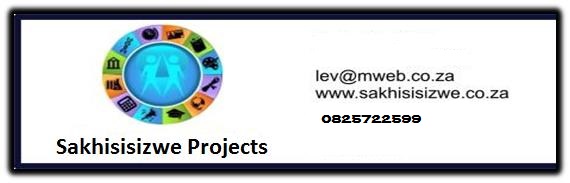 TABLE OF CONTENTSTABLE OF CONTENTS	iContact Details	2Competence	3Assessment Process Flow	5ASSESSMENT STRATEGY	6Exit level outcome: Coordinate meetings, minor events and travel arrangements	6Record Of Learning	7Unit Standard 13929	8Assessment Preparation	10Preparing The Candidate	10Assessor’s declaration:	11Agreed Assessment Plan	12Knowledge Questionnaire	15Contact DetailsCompetenceCongratulations on completing the programs. We sincerely hope you enjoyed the programme and that the learning experience was enriching.The fact that you have attended training, however, is not sufficient evidence of your competence for us to award you a certificate and the credits attached to this programme. You are required to undergo assessment in order to prove your competence to achieve credits leading to a national qualification.Being Declared Competent Entails:Competence is the ability to perform whole work roles, to the standards expected in employment, in a real working environment.There are three levels of competence:Foundational competence: an understanding of what you do and whyPractical competence: the ability to perform a set of tasks in an authentic contextReflexive competence: the ability to adapt to changed circumstances appropriately and responsibly, and to explain the reason behind the actionTo receive a certificate of competence and be awarded credits, you are required to provide evidence of your competence by compiling a portfolio of evidence, which will be assessed by a SETA accredited assessor.You Have to Submit a Portfolio of EvidenceA portfolio of evidence is a structured collection of evidence that reflects your efforts, progress and achievement in a specific learning area, and demonstrates your competence.The Assessment of Your CompetenceAssessment of competence is a process of making judgments about an individual's competence through matching evidence collected to the appropriate national standards. The evidence in your portfolio should closely reflect the outcomes and assessment criteria of the unit standards of the learning programme for which you are being assessed.  To determine a candidate’s knowledge and ability to apply the skills before and during the learning programme, formative assessments are done to determine the learner’s progress towards full competence. This normally guides the learner towards a successful summative (final) assessment to which the assessor and the candidate only agree when they both feel the candidate is ready.Should it happen that a candidate is deemed not yet competent upon a summative assessment, that candidate will be allowed to be re-assessed. The candidate can, however, only be allowed two reassessments.  When learners have to undergo re-assessment, the following conditions will apply:Specific feedback will be given so that candidates can concentrate on only those areas in which they were assessed as not yet competentRe-assessment will take place in the same situation or context and under the same conditions as the original assessmentOnly the specific outcomes that were not achieved will be re-assessedCandidates who are repeatedly unsuccessful will be given guidance on other possible and more suitable learning avenues.  In order for your assessor to assess your competence, your portfolio should provide evidence of both your knowledge and skills, and of how you applied your knowledge and skills in a variety of contexts.  This Candidate’s Assessment Portfolio directs you in the activities that need to be completed so that your competence can be assessed and so that you can be awarded the credits attached to the programme. Appeals & DisputesThe candidate has the right to appeal against assessment decision or practice they regard as unfair. An Appeals and Disputes procedure is in place and communicated to all assessment candidates in order for them to appeal on the basis of:Unfair assessmentInvalid assessmentUnreliable assessmentUnethical practicesInadequate expertise and experience of the assessorAppeals have to be lodged in writing (Candidate Appeal Form) & submitted to Training provider internal moderator within 48 hours, following the assessment in question. The moderator will consider the appeal & make a decision regarding the granting of a re-assessment. The learner will be informed about the appeal-outcome within 3 days of lodging the appeal. Should the learner not be satisfied with the internal appeal outcome, the learner will be advised of the rights to refer the matter to the SETA ETQA.Assessment Process FlowASSESSMENT STRATEGYExit level outcome: Coordinate meetings, minor events and travel arrangementsThese assessment exercises will cover the unit standards for exit level outcome Coordinate meetings, minor events and travel arrangements in order to achieve a competency certificate. The purpose of the assessment process is to gather enough evidence to prove that the exit level outcomes were achieved. Competency will be assessed through a knowledge questionnaire as well as workplace activities and assignments recorded in POE. Assessment evidence should be sufficient to prove that the candidate is capable in all required tasks set by the unit standards and a competency judgement will be made regarding the exit level outcome. Principles of fairness, validity, practicability, reliability and consistency will be adhered to throughout.Record Of Learning National Certificate Business Administration Services SAQA ID 67465Level 4 Credits 120Exit level outcome: Coordinate meetings, minor events and travel arrangementsUnit Standard 13929Unit Standard Title Co-ordinate meetings, minor events and travel arrangements NQF Level3Credits3Specific OutcomesSpecific Outcome 1: Identify a date, venue and time for a meeting or event Assessment CriteriaA range of dates for meeting/event are provided to attendeesSuitable dates and venues are determined based on responses to range of dates providedMeeting/event is booked and confirmed with attendees in writingAll related documentation is forwarded to the attendeesSpecific Outcome 2: Arrange venue and cateringAssessment CriteriaVenue is selected and bookedProcess of selecting venue is describedSpecial arrangements, logistics, meeting room layout and equipment required are confirmed with the venue providerProcess of selecting date, caterer and menu is described, taking into consideration religious and dietary requirementsAgenda for meeting/event is forwarded to venue provider and caterers so that correct times for meals and breaks can be adhered toVenue and caterers are notified in writing and deposits paidSpecific Outcome 3: Make travel, car hire and accommodation arrangementsAssessment CriteriaTravel, car hire and accommodation requirements for all attendees are determinedSuitable accommodation is secured and bookings confirmed in writingCar hire facilities are identified and confirmed in writingTravel arrangements are made and all necessary documentation forwarded to the attendeesInvoices relating to travel, car hire and accommodation are processedAny relevant advance disbursements for travel, car hire or accommodation are processedSpecific Outcome 4: Assemble and distribute documentation for meeting or event in good/sufficient time to attendeesAssessment CriteriaDeadline date for receipt of documentation from contributors is established according to agreed time framesDeadline date is communicated to contributorsDocuments are assembled, copied and collatedRelevant documents are timeously distributed in hard or electronic form to participants.  Critical Cross-Field OutcomesIdentify and solve problems regarding specific meeting requirements.Work effectively with others liaising and negotiating dates and venues.Organise oneself and one’s activities to collect and collate information on venues and caterersCommunicate effectively using assertive telephone techniques and negotiating skills.Use science and technology to communicate meeting details (e-mail, fax and telephone).Assessment PreparationPreparing The CandidateAssessor’s declaration:I hereby declare that I have prepared the candidate for assessment, the candidate was consulted and all stakeholders have been informed and the workplace is prepared to ensure valid and fair assessment.Agreed Assessment PlanKnowledge Questionnaire Specific Outcome 1: Identify a date, venue and time for a meeting or eventAssessment CriteriaA range of dates for meeting/event are provided to attendeesSuitable dates and venues are determined based on responses to range of dates providedMeeting/event is booked and confirmed with attendees in writingAll related documentation is forwarded to the attendeesSpecific Outcome 2: Arrange venue and cateringAssessment CriteriaVenue is selected and bookedProcess of selecting venue is describedSpecial arrangements, logistics, meeting room layout and equipment required are confirmed with the venue providerProcess of selecting date, caterer and menu is described, taking into consideration religious and dietary requirementsAgenda for meeting/event is forwarded to venue provider and caterers so that correct times for meals and breaks can be adhered toVenue and caterers are notified in writing and deposits paidCase study: You have to arrange a team building event for your department.  The event will last two days and will include the following:Day one morning: welcoming by manager, introduction and purpose of the team building exercise, discussion on effective teamwork at the moment in the departmentDay one afternoon: physical team building activitiesDay two morning: discussion of the previous afternoon’s activities and planning of the year ahead.Day two afternoon: check out and return homeDo the followingContact a venue that does team building events and get the following details from them:Venues available.  (2)  Menus available.  There will be two people who only eat Halaal in the group.  You have to make sure that their needs are also catered for.  (2)Make sure that you get a layout of the venue, with tables, chairs, power points and available training aids such as OHP’s, white boards, etc.  (4)  Find out what the venue will cost and how much the deposit will be.  (2)  Send a memo to the department employees (1), quoting the venue (1) and stating various dates for the event  (1), requesting their feedback about the most suitable dates. (1)   (4)  Explain how you will use the replies to determine the most suitable dates for the team building event.  (4) Select one date from your list and write a confirmation to attendees about the date of the booking.  Include all relevant details such as the opening of the program, times for tea breaks and lunch breaks, and all other program details.  (4)  Make sure that you request a confirmation of attendance by a certain date from the attendees  (2)Find out about a suitable venue and write a booking confirmation to the venue.  You must not send the booking as this is only an exercise. Attach the agenda you sent to the attendees to your confirmation to the venue.  Make sure that details of the menu are also included.  State the total amount due to the venue in your confirmation, as well as the amount of the deposit that has to be paid.  (8)  Specific Outcome 3: Make travel, car hire and accommodation arrangementsAssessment CriteriaTravel, car hire and accommodation requirements for all attendees are determinedSuitable accommodation is secured and bookings confirmed in writingCar hire facilities are identified and confirmed in writingTravel arrangements are made and all necessary documentation forwarded to the attendeesInvoices relating to travel, car hire and accommodation are processedAny relevant advance disbursements for travel, car hire or accommodation are processedYou have to arrange car hire for two of the attendees.  Contact a car hire company to find out what the procedure is to hire a car.  Describe the procedure.  (4)  You also have to arrange accommodation for the attendees at the venue.  Find out what the procedure is to arrange accommodation, how much it will cost, when payment will take place and what the deposit is that has to be paid.  Write down the procedure.  (4)  Find out how invoices relating to the payment of the venue, the accommodation and car hire must be processed for your organisation or your college.  (4)  Find out from the college or your organisation what the procedure is to pay travel arrangements in advance.  Describe the procedure.  (4)  Specific Outcome 4: Assemble and distribute documentation for meeting or event in good/sufficient time to attendeesAssessment CriteriaDeadline date for receipt of documentation from contributors is established according to agreed time framesDeadline date is communicated to contributorsDocuments are assembled, copied and collatedRelevant documents are timeously distributed in hard or electronic form to participantsYou have to report on the team building exercise to your supervisor.  Write down what documentation you have to present to your supervisor to prove that all the arrangements have been made.  (10)  TOTAL 58 POINTSUnit Standard:Course:Business Administration Level 3 Business Administration 1 to 6Business Administration Level 3 Business Administration 1 to 6Business Administration Level 3 Business Administration 1 to 6Business Administration Level 3 Business Administration 1 to 6Business Administration Level 3 Business Administration 1 to 6Business Administration Level 3 Business Administration 1 to 6Business Administration Level 3 Business Administration 1 to 6Business Administration Level 3 Business Administration 1 to 6Assessor DetailsAssessor DetailsAssessor DetailsAssessor DetailsAssessor DetailsAssessor DetailsAssessor DetailsAssessor DetailsAssessor DetailsNameBranchRegistration No:Registration No:Registration No:Registration No:Registration No:Contact Detailsemail:Contact DetailsPhone:Fax:Fax:Moderator DetailsModerator DetailsModerator DetailsModerator DetailsModerator DetailsModerator DetailsModerator DetailsModerator DetailsModerator DetailsNameBranchContact Detailsemail:Registration No:Registration No:Registration No:Registration No:Contact DetailsPhone:Fax:Fax:Candidate DetailsCandidate DetailsCandidate DetailsCandidate DetailsCandidate DetailsCandidate DetailsCandidate DetailsCandidate DetailsCandidate DetailsSurnameNameNameCollegeID NoID NoBranchContact DetailsEmail:Contact DetailsPhone:Fax:QualificationNational Certificate: Business Administration Services National Certificate: Business Administration Services Unit Standard CodesUnit Standard Codes13929LevelLevel 3 Level 3 Credits Credits 3Purpose of Assessment The purpose of this assessment is to achieve the first step into applying the acquired skills and knowledge in the workplaceThe purpose of this assessment is to achieve the first step into applying the acquired skills and knowledge in the workplaceThe purpose of this assessment is to achieve the first step into applying the acquired skills and knowledge in the workplaceThe purpose of this assessment is to achieve the first step into applying the acquired skills and knowledge in the workplaceThe purpose of this assessment is to achieve the first step into applying the acquired skills and knowledge in the workplaceAssessment ProceduresAn integrated assessment approach will be followed to allow for practical and theoretical components. The entails the assessment of a number of unit standards, outcomes and criteria together in one assessment activityCandidates are not only assessed against specific outcomes, but also on critical outcomes, attitudes and valuesA summative competence judgment will be made on the basis of all assessment evidence produced, that proves that the candidate can be consistently judged as competent against the outcomes of the unit standards and the qualification as a whole.Candidates take responsibility for their own assessment and should notify the assessor when they are ready for assessmentCandidates will receive feedback after the summative assessment, which will be discussed after all assessments have been completedAll assessments will be reviewed to ensure that assessment practices are valid, fair, transparent, consistent and currentAn Internal/External moderator will moderate assessment practicesThe SETA will also conduct external moderationAn integrated assessment approach will be followed to allow for practical and theoretical components. The entails the assessment of a number of unit standards, outcomes and criteria together in one assessment activityCandidates are not only assessed against specific outcomes, but also on critical outcomes, attitudes and valuesA summative competence judgment will be made on the basis of all assessment evidence produced, that proves that the candidate can be consistently judged as competent against the outcomes of the unit standards and the qualification as a whole.Candidates take responsibility for their own assessment and should notify the assessor when they are ready for assessmentCandidates will receive feedback after the summative assessment, which will be discussed after all assessments have been completedAll assessments will be reviewed to ensure that assessment practices are valid, fair, transparent, consistent and currentAn Internal/External moderator will moderate assessment practicesThe SETA will also conduct external moderationAn integrated assessment approach will be followed to allow for practical and theoretical components. The entails the assessment of a number of unit standards, outcomes and criteria together in one assessment activityCandidates are not only assessed against specific outcomes, but also on critical outcomes, attitudes and valuesA summative competence judgment will be made on the basis of all assessment evidence produced, that proves that the candidate can be consistently judged as competent against the outcomes of the unit standards and the qualification as a whole.Candidates take responsibility for their own assessment and should notify the assessor when they are ready for assessmentCandidates will receive feedback after the summative assessment, which will be discussed after all assessments have been completedAll assessments will be reviewed to ensure that assessment practices are valid, fair, transparent, consistent and currentAn Internal/External moderator will moderate assessment practicesThe SETA will also conduct external moderationAn integrated assessment approach will be followed to allow for practical and theoretical components. The entails the assessment of a number of unit standards, outcomes and criteria together in one assessment activityCandidates are not only assessed against specific outcomes, but also on critical outcomes, attitudes and valuesA summative competence judgment will be made on the basis of all assessment evidence produced, that proves that the candidate can be consistently judged as competent against the outcomes of the unit standards and the qualification as a whole.Candidates take responsibility for their own assessment and should notify the assessor when they are ready for assessmentCandidates will receive feedback after the summative assessment, which will be discussed after all assessments have been completedAll assessments will be reviewed to ensure that assessment practices are valid, fair, transparent, consistent and currentAn Internal/External moderator will moderate assessment practicesThe SETA will also conduct external moderationAn integrated assessment approach will be followed to allow for practical and theoretical components. The entails the assessment of a number of unit standards, outcomes and criteria together in one assessment activityCandidates are not only assessed against specific outcomes, but also on critical outcomes, attitudes and valuesA summative competence judgment will be made on the basis of all assessment evidence produced, that proves that the candidate can be consistently judged as competent against the outcomes of the unit standards and the qualification as a whole.Candidates take responsibility for their own assessment and should notify the assessor when they are ready for assessmentCandidates will receive feedback after the summative assessment, which will be discussed after all assessments have been completedAll assessments will be reviewed to ensure that assessment practices are valid, fair, transparent, consistent and currentAn Internal/External moderator will moderate assessment practicesThe SETA will also conduct external moderationContext of AssessmentAssessment MethodAssessment ConditionsAssessment ConditionsWho will conduct assessmentAssessment results and feedbackContext of AssessmentQuestionnaires projectsInput based assessmentsInput based assessmentsAssessorImmediateCandidate's Name: Candidate's Name: Candidate's Name: Candidate's Name: ID NoAssessor's Name:Assessor's Name:Assessor's Name:Assessor's Name:Ass. Reg. NoModerator's Name: Moderator's Name: Moderator's Name: Moderator's Name: Mod. Reg. NoDate:Date:Date:Date:UNIT STANDARDNQF LEVEL CREDITSDATE OF COMPLETIONSIGNATURE OF ASSESSORSIGNATURE OF ASSESSORSIGNATURE OF MODERATOR1392933Name of CandidateDateName of CandidateTimeName of AssessorVenueHow to prepare the candidateHow to prepare the candidateDocument RequirementsAgree (tick)Action RequiredExplain to the candidate why your are meeting and the purpose of the assessmentExplain to the candidate why your are meeting and the purpose of the assessmentNQF Framework Assessment processDiscuss the assessment plan in detailDiscuss the assessment plan in detailAssessment strategyExplain assessment process, show assessment instruments to candidate and describe assessment conditionsExplain assessment process, show assessment instruments to candidate and describe assessment conditionsAssessment instrumentsIdentify the role-players during assessmentIdentify the role-players during assessmentAssessorsModeratorDescribe the evidence required to be declared competentDescribe the evidence required to be declared competentExamples of evidenceExplain how evidence will be judgedExplain how evidence will be judgedExplain to the candidate how to prepare:  Give candidate summative task descriptionExplain to the candidate how to prepare:  Give candidate summative task descriptionSummative task descriptionConfirm with the candidate what he/she should bring to the assessmentConfirm with the candidate what he/she should bring to the assessmentDetailed briefing on exact requirements to be given to candidateEnsure that candidate understands the procedures of all assessment practicesEnsure that candidate understands the procedures of all assessment practicesAppeals procedureModeration procedureAssessment policyAsk the candidate if he/she foresees any problems or identify any special needsAsk the candidate if he/she foresees any problems or identify any special needsList needsCheck with candidate that he/she clearly understands the assessment procedureCheck with candidate that he/she clearly understands the assessment procedureComments or questions:Comments or questions:Comments or questions:Comments or questions:Comments or questions:Assessor NameSignatureCandidate's Name: Assessor's Name:Unit Standard Title:  13929 Co-ordinate meetings, minor events and travel arrangements 13929 Co-ordinate meetings, minor events and travel arrangements 13929 Co-ordinate meetings, minor events and travel arrangements Special Assessment RequirementsEventDate, time and locationResources requiredEvidence to be generatedAttend TrainingTraining material, FacilitatorAttendance RegisterComplete assessmentsAssessmentsCompleted AssessmentsComplete Portfolio of EvidencePortfolio of Evidence guideCompleted Portfolio of EvidenceSubmit Portfolio of Evidence to training providerAcknowledgement of receipt from training providerAssessor roles and responsibilityAssessor roles and responsibilityAssessor roles and responsibilityAssessor roles and responsibilityRolesAssessorGuideFeedback AgentReviewer AssessorGuideFeedback AgentReviewer AssessorGuideFeedback AgentReviewer ResponsibilitiesConsult candidate re assessment, assessment process and planAgree assessment process and plan with candidateForward documentation to candidate: plan, guide and assessment instrumentsAssess candidate with the use of different instrumentsProvide feedback on assessment findingsSupport candidate through assessment process Source feedback from candidate on assessment processReview assessment process and outcomeUse assessment process as opportunity to transform assessment activities and outcomesConsult candidate re assessment, assessment process and planAgree assessment process and plan with candidateForward documentation to candidate: plan, guide and assessment instrumentsAssess candidate with the use of different instrumentsProvide feedback on assessment findingsSupport candidate through assessment process Source feedback from candidate on assessment processReview assessment process and outcomeUse assessment process as opportunity to transform assessment activities and outcomesConsult candidate re assessment, assessment process and planAgree assessment process and plan with candidateForward documentation to candidate: plan, guide and assessment instrumentsAssess candidate with the use of different instrumentsProvide feedback on assessment findingsSupport candidate through assessment process Source feedback from candidate on assessment processReview assessment process and outcomeUse assessment process as opportunity to transform assessment activities and outcomesCandidate roles and responsibilityCandidate roles and responsibilityCandidate roles and responsibilityCandidate roles and responsibilityCandidate roles and responsibilityCandidate roles and responsibilityCandidate roles and responsibilityRolesCandidateFeedback agentReviewer CandidateFeedback agentReviewer CandidateFeedback agentReviewer CandidateFeedback agentReviewer CandidateFeedback agentReviewer CandidateFeedback agentReviewer ResponsibilitiesBe available for assessmentBe actively involved in the consultative processLearn from the assessment processProvide feedback to the assessor in terms of the assessment as learning activityProvide feedback to the assessor on the efficacy of the assessment processReview own role and assessor role in the assessment processBe available for assessmentBe actively involved in the consultative processLearn from the assessment processProvide feedback to the assessor in terms of the assessment as learning activityProvide feedback to the assessor on the efficacy of the assessment processReview own role and assessor role in the assessment processBe available for assessmentBe actively involved in the consultative processLearn from the assessment processProvide feedback to the assessor in terms of the assessment as learning activityProvide feedback to the assessor on the efficacy of the assessment processReview own role and assessor role in the assessment processBe available for assessmentBe actively involved in the consultative processLearn from the assessment processProvide feedback to the assessor in terms of the assessment as learning activityProvide feedback to the assessor on the efficacy of the assessment processReview own role and assessor role in the assessment processBe available for assessmentBe actively involved in the consultative processLearn from the assessment processProvide feedback to the assessor in terms of the assessment as learning activityProvide feedback to the assessor on the efficacy of the assessment processReview own role and assessor role in the assessment processBe available for assessmentBe actively involved in the consultative processLearn from the assessment processProvide feedback to the assessor in terms of the assessment as learning activityProvide feedback to the assessor on the efficacy of the assessment processReview own role and assessor role in the assessment processAssessment InstrumentsPortfolio of evidenceProjectQuestioningPortfolio of evidenceProjectQuestioningPortfolio of evidenceProjectQuestioningPortfolio of evidenceProjectQuestioningPortfolio of evidenceProjectQuestioningPortfolio of evidenceProjectQuestioningAssessment ProcessAssessment ProcessAssessment ProcessAssessment ProcessAssessment ProcessAssessment ProcessAssessment ProcessStepStepStepStepStepStepDateEvaluation of POE addressing Essential Embedded Knowledge in unit standardsEvaluation of Research Projects and other evidence address specific unit standardsConsultation: assessment plan and assessment activities and instruments.  Pre-assessment moderation and interviews conducted at this stageObservation: feedback on assessment against specific outcomes, critical outcomes and constructs in unit standardsFeedback: to candidate regarding sufficiency of evidence and possible interview to gain supplementary evidenceFeedback to candidate regarding assessment findings as well as review processEvaluation of POE addressing Essential Embedded Knowledge in unit standardsEvaluation of Research Projects and other evidence address specific unit standardsConsultation: assessment plan and assessment activities and instruments.  Pre-assessment moderation and interviews conducted at this stageObservation: feedback on assessment against specific outcomes, critical outcomes and constructs in unit standardsFeedback: to candidate regarding sufficiency of evidence and possible interview to gain supplementary evidenceFeedback to candidate regarding assessment findings as well as review processEvaluation of POE addressing Essential Embedded Knowledge in unit standardsEvaluation of Research Projects and other evidence address specific unit standardsConsultation: assessment plan and assessment activities and instruments.  Pre-assessment moderation and interviews conducted at this stageObservation: feedback on assessment against specific outcomes, critical outcomes and constructs in unit standardsFeedback: to candidate regarding sufficiency of evidence and possible interview to gain supplementary evidenceFeedback to candidate regarding assessment findings as well as review processEvaluation of POE addressing Essential Embedded Knowledge in unit standardsEvaluation of Research Projects and other evidence address specific unit standardsConsultation: assessment plan and assessment activities and instruments.  Pre-assessment moderation and interviews conducted at this stageObservation: feedback on assessment against specific outcomes, critical outcomes and constructs in unit standardsFeedback: to candidate regarding sufficiency of evidence and possible interview to gain supplementary evidenceFeedback to candidate regarding assessment findings as well as review processEvaluation of POE addressing Essential Embedded Knowledge in unit standardsEvaluation of Research Projects and other evidence address specific unit standardsConsultation: assessment plan and assessment activities and instruments.  Pre-assessment moderation and interviews conducted at this stageObservation: feedback on assessment against specific outcomes, critical outcomes and constructs in unit standardsFeedback: to candidate regarding sufficiency of evidence and possible interview to gain supplementary evidenceFeedback to candidate regarding assessment findings as well as review processEvaluation of POE addressing Essential Embedded Knowledge in unit standardsEvaluation of Research Projects and other evidence address specific unit standardsConsultation: assessment plan and assessment activities and instruments.  Pre-assessment moderation and interviews conducted at this stageObservation: feedback on assessment against specific outcomes, critical outcomes and constructs in unit standardsFeedback: to candidate regarding sufficiency of evidence and possible interview to gain supplementary evidenceFeedback to candidate regarding assessment findings as well as review processFeedbackWritten feedback to be given to all stakeholders at the end of the assessment process, as well as verbal feedback to the candidate during assessment activitiesWritten feedback to be given to all stakeholders at the end of the assessment process, as well as verbal feedback to the candidate during assessment activitiesWritten feedback to be given to all stakeholders at the end of the assessment process, as well as verbal feedback to the candidate during assessment activitiesWritten feedback to be given to all stakeholders at the end of the assessment process, as well as verbal feedback to the candidate during assessment activitiesWritten feedback to be given to all stakeholders at the end of the assessment process, as well as verbal feedback to the candidate during assessment activitiesWritten feedback to be given to all stakeholders at the end of the assessment process, as well as verbal feedback to the candidate during assessment activitiesRecording ProcessProcess and findings to be recorded and submitted for record keeping purposes as well as moderation and verificationProcess and findings to be recorded and submitted for record keeping purposes as well as moderation and verificationProcess and findings to be recorded and submitted for record keeping purposes as well as moderation and verificationProcess and findings to be recorded and submitted for record keeping purposes as well as moderation and verificationProcess and findings to be recorded and submitted for record keeping purposes as well as moderation and verificationProcess and findings to be recorded and submitted for record keeping purposes as well as moderation and verificationReview ProcessThe review process is the responsibility of the assessor and the candidate.  Joint reviewing will take place after feedback has been given to the candidateThe review process is the responsibility of the assessor and the candidate.  Joint reviewing will take place after feedback has been given to the candidateThe review process is the responsibility of the assessor and the candidate.  Joint reviewing will take place after feedback has been given to the candidateThe review process is the responsibility of the assessor and the candidate.  Joint reviewing will take place after feedback has been given to the candidateThe review process is the responsibility of the assessor and the candidate.  Joint reviewing will take place after feedback has been given to the candidateThe review process is the responsibility of the assessor and the candidate.  Joint reviewing will take place after feedback has been given to the candidateRight to appealThe candidate must be advised of the right to appealThe candidate must be advised of the right to appealThe candidate must be advised of the right to appealThe candidate must be advised of the right to appealThe candidate must be advised of the right to appealThe candidate must be advised of the right to appealAccessibility and safety of environmentStepStepStepDateDateDateAccessibility and safety of environmentSite inspection conductedPre-assessment moderation conductedSite inspection conductedPre-assessment moderation conductedSite inspection conductedPre-assessment moderation conductedResources RequiredAssignmentsPOEAssessmentsAssignmentsPOEAssessmentsAssignmentsPOEAssessmentsAssignmentsPOEAssessmentsAssignmentsPOEAssessmentsAssignmentsPOEAssessmentsI confirm that:I have been consulted on and have agreed to the training and assessment process as detailed in the assessment guideI have been advised of my right to appeal against any assessment that is unfair, unreliable, invalid or impracticableI have read and understood the appeal procedureI know that assessments may be moderated or verified by an external partyThe purpose of the assessment has been clearly explained to meThe criteria have been discussed with me, and I know I will be assessed against these criteriaI know when and where I will be assessed, and I was given fair noticeI know how the assessment will be done, and any other requirements related to the assessmentI am ready to be assessedSigned: 						Date:  				I confirm that:I have been consulted on and have agreed to the training and assessment process as detailed in the assessment guideI have been advised of my right to appeal against any assessment that is unfair, unreliable, invalid or impracticableI have read and understood the appeal procedureI know that assessments may be moderated or verified by an external partyThe purpose of the assessment has been clearly explained to meThe criteria have been discussed with me, and I know I will be assessed against these criteriaI know when and where I will be assessed, and I was given fair noticeI know how the assessment will be done, and any other requirements related to the assessmentI am ready to be assessedSigned: 						Date:  				I confirm that:I have been consulted on and have agreed to the training and assessment process as detailed in the assessment guideI have been advised of my right to appeal against any assessment that is unfair, unreliable, invalid or impracticableI have read and understood the appeal procedureI know that assessments may be moderated or verified by an external partyThe purpose of the assessment has been clearly explained to meThe criteria have been discussed with me, and I know I will be assessed against these criteriaI know when and where I will be assessed, and I was given fair noticeI know how the assessment will be done, and any other requirements related to the assessmentI am ready to be assessedSigned: 						Date:  				I confirm that:I have been consulted on and have agreed to the training and assessment process as detailed in the assessment guideI have been advised of my right to appeal against any assessment that is unfair, unreliable, invalid or impracticableI have read and understood the appeal procedureI know that assessments may be moderated or verified by an external partyThe purpose of the assessment has been clearly explained to meThe criteria have been discussed with me, and I know I will be assessed against these criteriaI know when and where I will be assessed, and I was given fair noticeI know how the assessment will be done, and any other requirements related to the assessmentI am ready to be assessedSigned: 						Date:  				I confirm that:I have been consulted on and have agreed to the training and assessment process as detailed in the assessment guideI have been advised of my right to appeal against any assessment that is unfair, unreliable, invalid or impracticableI have read and understood the appeal procedureI know that assessments may be moderated or verified by an external partyThe purpose of the assessment has been clearly explained to meThe criteria have been discussed with me, and I know I will be assessed against these criteriaI know when and where I will be assessed, and I was given fair noticeI know how the assessment will be done, and any other requirements related to the assessmentI am ready to be assessedSigned: 						Date:  				I confirm that:I have been consulted on and have agreed to the training and assessment process as detailed in the assessment guideI have been advised of my right to appeal against any assessment that is unfair, unreliable, invalid or impracticableI have read and understood the appeal procedureI know that assessments may be moderated or verified by an external partyThe purpose of the assessment has been clearly explained to meThe criteria have been discussed with me, and I know I will be assessed against these criteriaI know when and where I will be assessed, and I was given fair noticeI know how the assessment will be done, and any other requirements related to the assessmentI am ready to be assessedSigned: 						Date:  				I confirm that:I have been consulted on and have agreed to the training and assessment process as detailed in the assessment guideI have been advised of my right to appeal against any assessment that is unfair, unreliable, invalid or impracticableI have read and understood the appeal procedureI know that assessments may be moderated or verified by an external partyThe purpose of the assessment has been clearly explained to meThe criteria have been discussed with me, and I know I will be assessed against these criteriaI know when and where I will be assessed, and I was given fair noticeI know how the assessment will be done, and any other requirements related to the assessmentI am ready to be assessedSigned: 						Date:  				Overall Assessment DecisionOverall Assessment DecisionCompetentNot yet competentNot yet competentNot yet competentNot yet competentCandidate’s SignatureCandidate’s SignatureDateDateAssessor’s SignatureAssessor’s SignatureDateDateModerator’s SignatureModerator’s SignatureDateDate